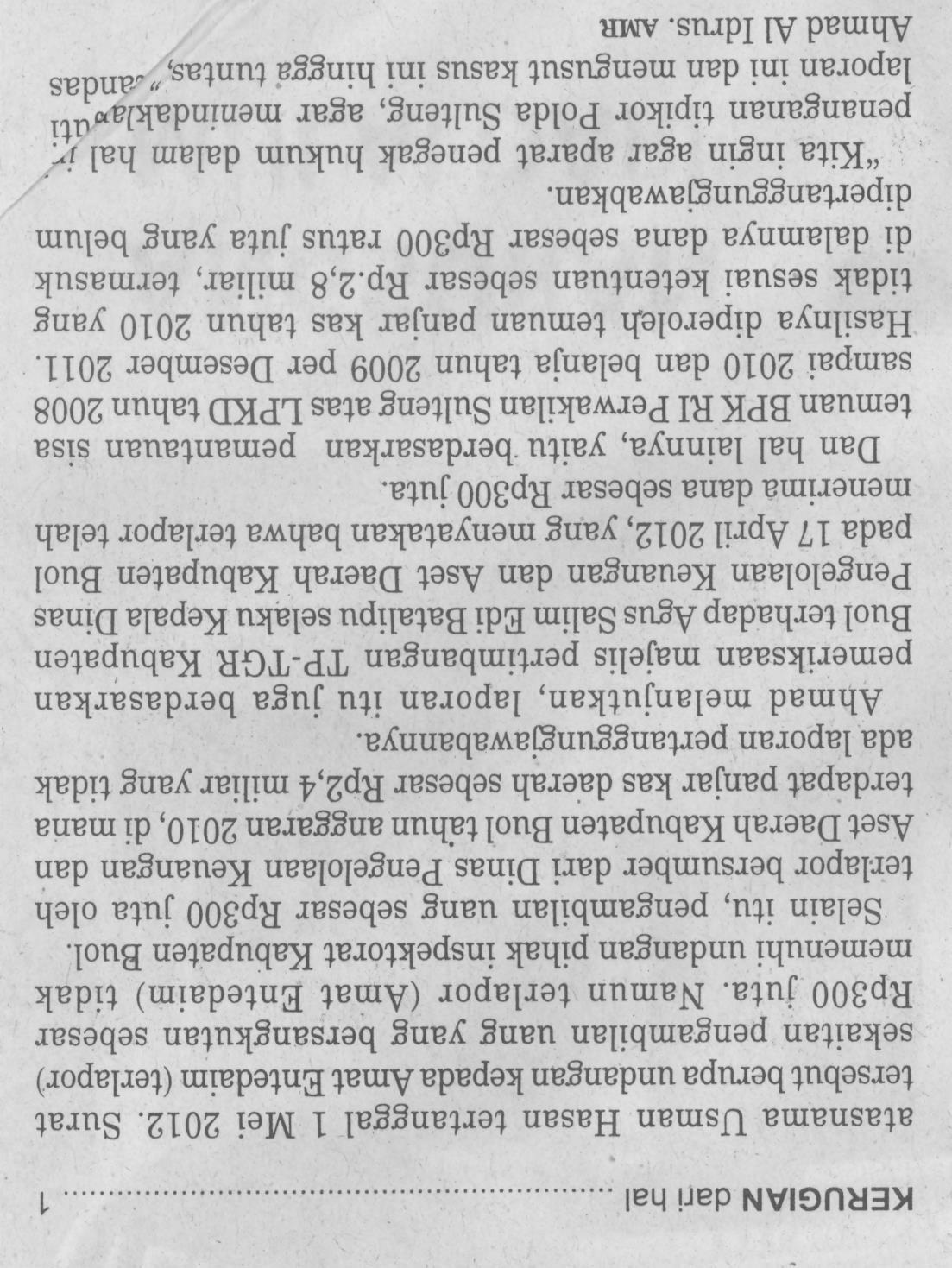 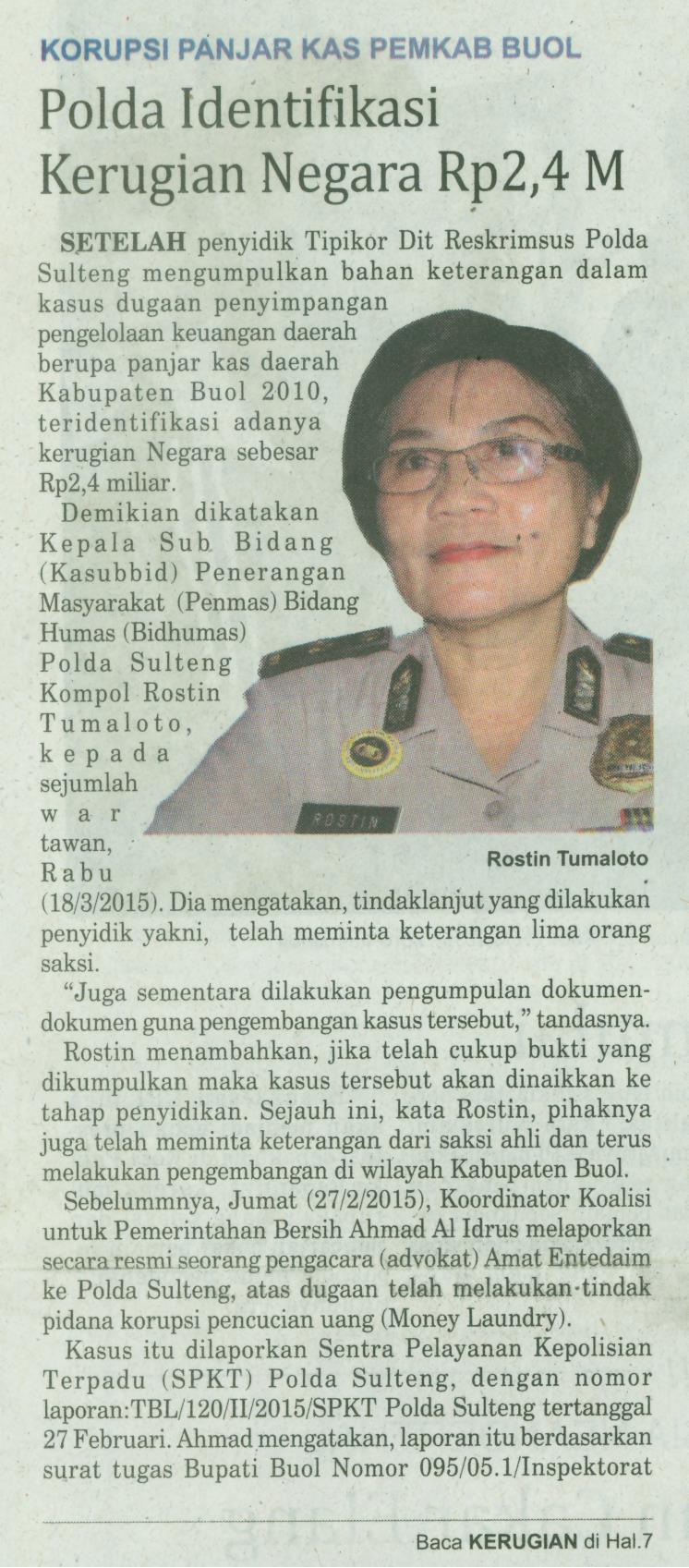 Harian    :MercuKasubaudSulteng 2Hari, tanggal:Rabu,18 Maret 2015KasubaudSulteng 2Keterangan:Polda Identifikasi Kerugian Negara Rp2,4 MKasubaudSulteng 2Entitas:BuolKasubaudSulteng 2